Sunday School – 9:30Worship Service – 10:30Worship Leader: Lisa Compton“Come and See”           (blue #20)“10,000 Reasons”“Ancient Words”Welcome to WorshipSharing and PrayerOffertory:	Please tear off your “Response Sheet” and drop it		In the offering basket.Children’s Moment:		Tara Stahl	     Kids to Activity Room with Verlyn Dunlap & Jess Dunlap		                 (4 years and younger) “Wonderful Words of Life”Message:		Gordon Scoville		               “TEACHING”		               John 7:14-18“Teach Me, Oh Lord”       (blue #487)*********************************************************************************What’s happening at Bellwood this week: Monday, January 14 – Gordon’s day offWednesday, January 16 – Grounded Youth – Jr. 6:15-7:15,			  		       HS 7:30-9:00Thursday, January 17 – A.A. & Alanon – 7:30Friday, January 19 – Taric’s day offSaturday, January 19 – Chamber Soup Supper at Elem. Gym 897:30Hesston College’s AVDS Conference February 1-3:The weekend conference, “Growing More Like Jesus from the Outside In: Transforming Heart and Mind,” will feature keynote speakers Mark and Lisa Scandrette, internationally recognized experts in Christian spirituality.  Participants will explore spiritual formation grounded in community and the pursuit of a life that is deeply soulful and connected to real needs and good news in the world.  Remember to register before January 28.Have you signed up in the overflow for the “Stories:  How Mennonite Came to Be” which will be taught by Gordon during the spring Sunday School quarter.Next Sunday, January 20, HS Grounded Youth will meet at Neutral Grounds in Seward for a worship night from 7-9:00.  Bring friends!Winter WarmthO God, you give the winter’s cold,  	             as well as summer’s joyous rays. you warmly in your love enfold, andkeep us through life’s wintry days.Last Week:  Worship Attendance – 89,  Budget - $6,473Birthday’s this week:  Adyline Herr (wed.), Jodi Roth, Bill Wiley (Thurs.)Activity Room:January 20 – Sydney Bontrager & Kathy MillerJanuary 27 – Joy StecklyWorship Leader, Music, Singers & Greeters:January 20 – Worship Leader – Paula Martin	         Piano – Peg Burkey	         Singers – Sid Burkey, Shani Mach	         Children’s Moment – Craig Bontrager	         Greeters – Sharon Stutzman & Janet NewtonJanuary 27 – Worship Leader – Josh or Kathy Miller	         Piano – Sydney Bontrager	         Offertory – Bonnie Burkey	         Singers – Nick Glanzer & Trisha Schluckebier	         Children’s Moment – Katie Leichty	         Greeters – Denny & Carolyn PetersRemember in Prayer:Darcy FriedliCliff IrwinGordon Stutzman familyKaren Stauffer family (her dads passing)Bellwood Mennonite Church520 B Street, Milford, NE 68405Church Office  402-761-2709Montessori School 402-761-3095Email:  bell606@windstream.netWebsite:  www.bellwoodchurch.orgInterim Pastor:  Gordon ScovilleGordon’s office hours – 9-12 Tuesday – FridayGordon’s home phone – 761-4978Associate Pastor of Youth:  Taric LeichtyFO – CUS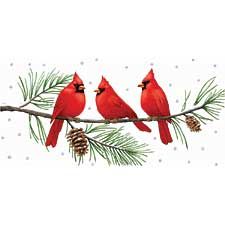 January 13, 2019